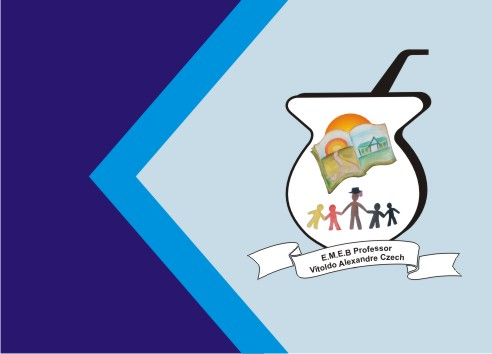 SEQUÊNCIA DIDÁTICA: ALFABETIZAÇÃO LÚDICA16/11/20 á20/11/20NO DIA 19 DE NOVEMBRO COMEMORAMOS O DIA DA BANDEIRA DO BRASIL!VAMOS CONHECER MAIS SOBRE O SÍMBOLO DE NOSSA QUERIDA PÁTRIA!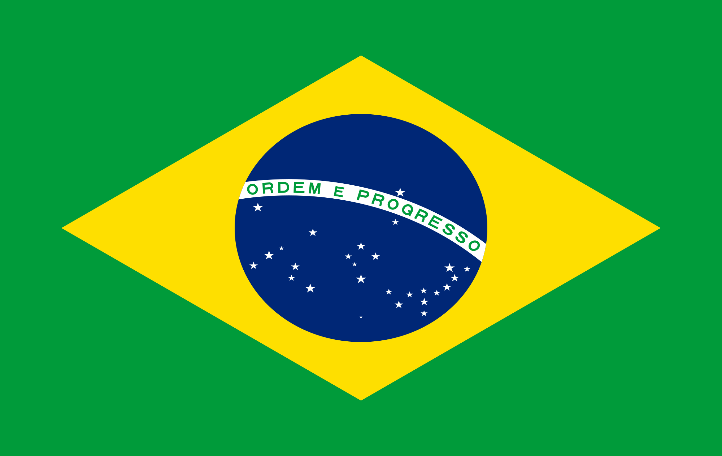 1° ETAPA: ACESSE O VÍDEO E CONHEÇA MAIS SOBRE A BANDEIRA DO BRASIL:https://www.youtube.com/watch?v=7zlpF2-Q-EY&t=19s2° ETAPA: COMPLETE E RESPONDA: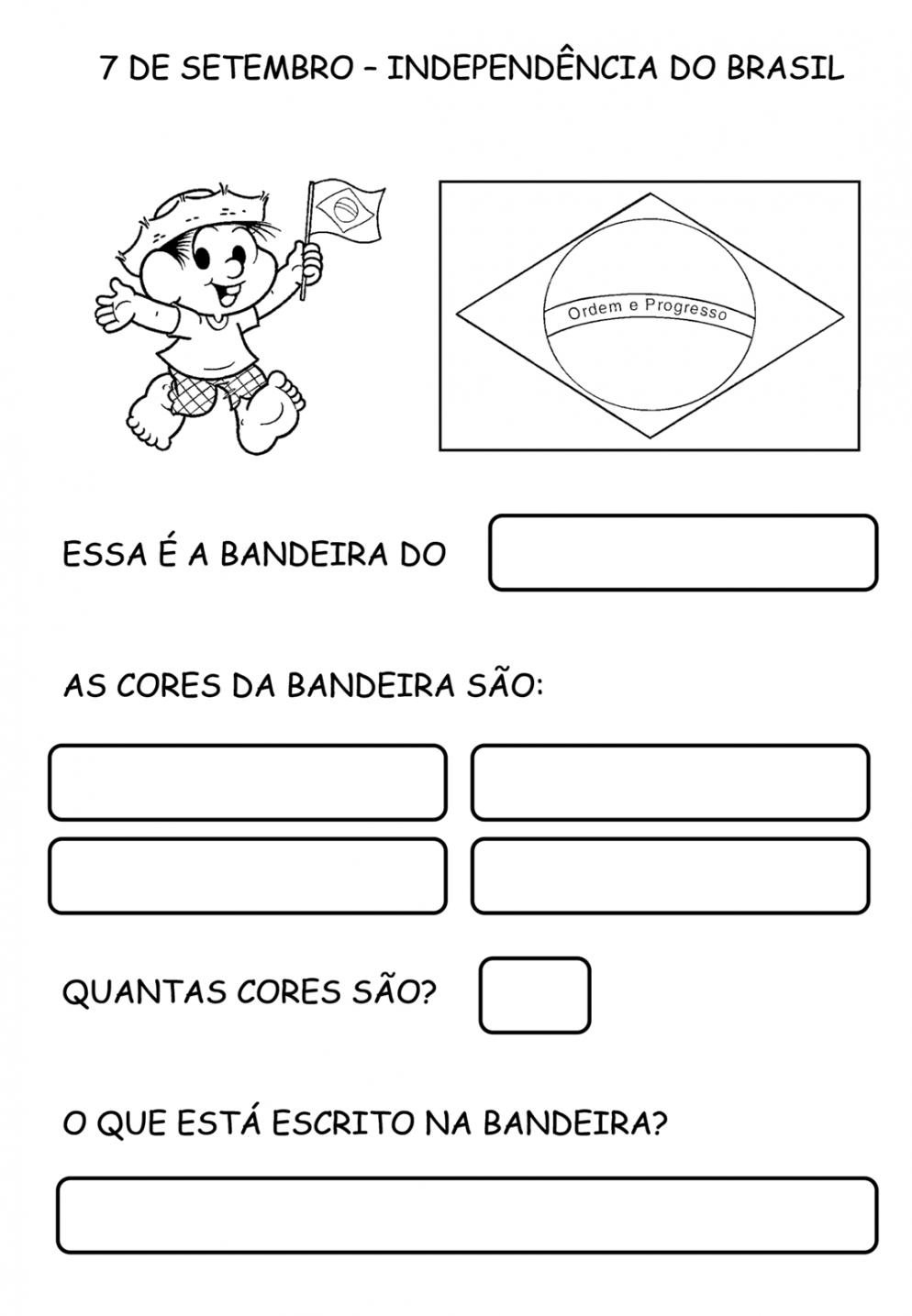 ESCREVA UMA PALAVRA COM CADA LETRA:B-R-A-S-I-L-QUAIS SÃO AS VOGAIS NA PALAVRA BRASIL? LEMBRANDO QUE AS VOGAIS SÃO A, E, I, O, U.4° ETAPA: MONTAR O QUEBRA-CABEÇA DA BANDEIRA DO BRASIL. NÃO ESQUEÇA DE COLORIR!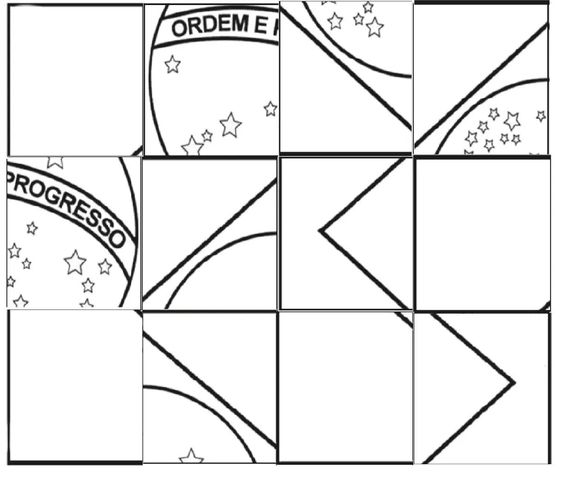 BOA ATIVIDADE!